КАК ДА ПОРЪЧАТЕ ГРАЖДАНСКА ОТГОВОРНОСТ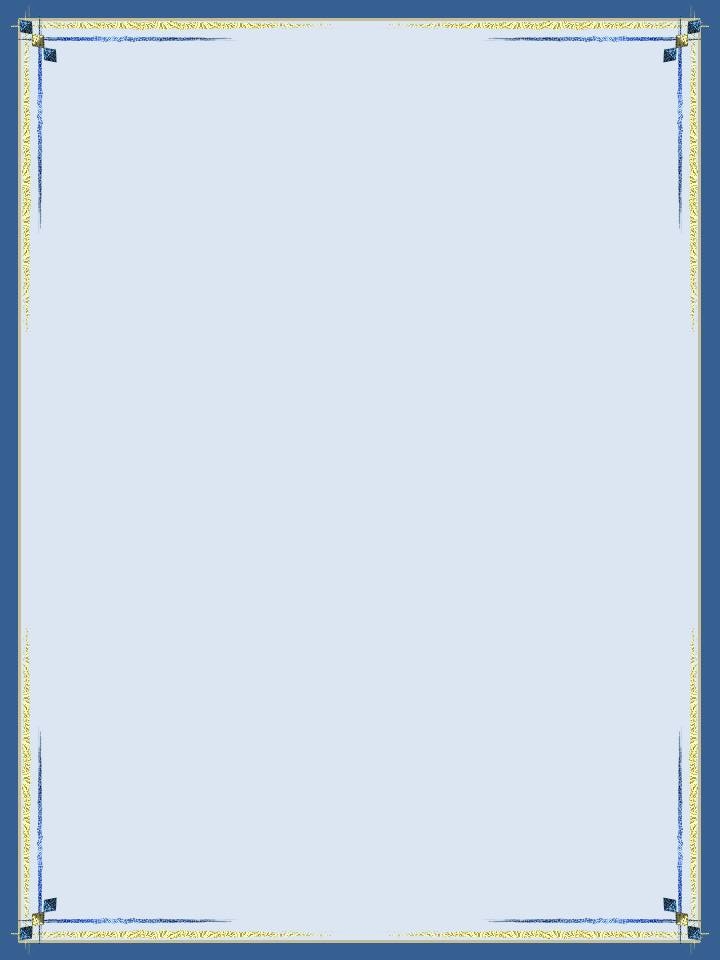 След като изберете Застрахователна компания поръчайте полица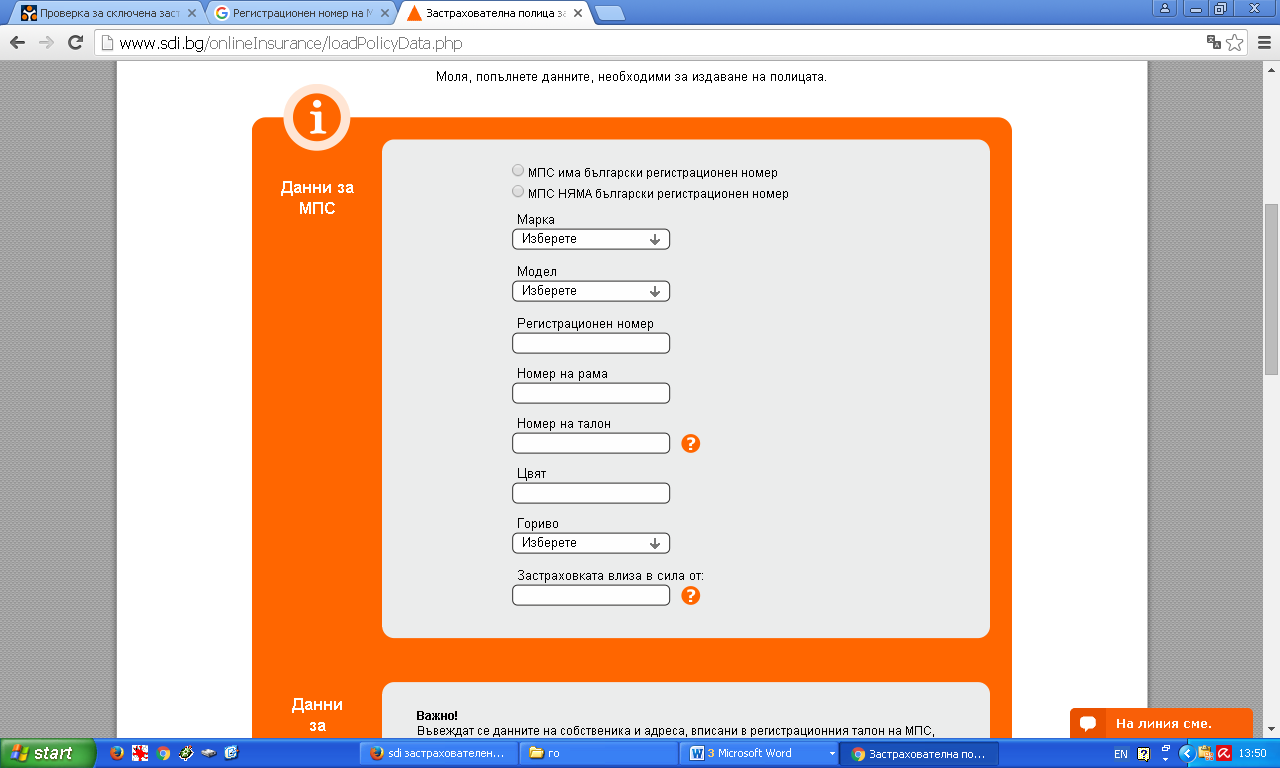 Попълнете данните, необходими за издаване на полицата в посочения формуляр - данни за автомобила и неговия собственик.